52nd KVS REGIONAL SPORTS MEET 2023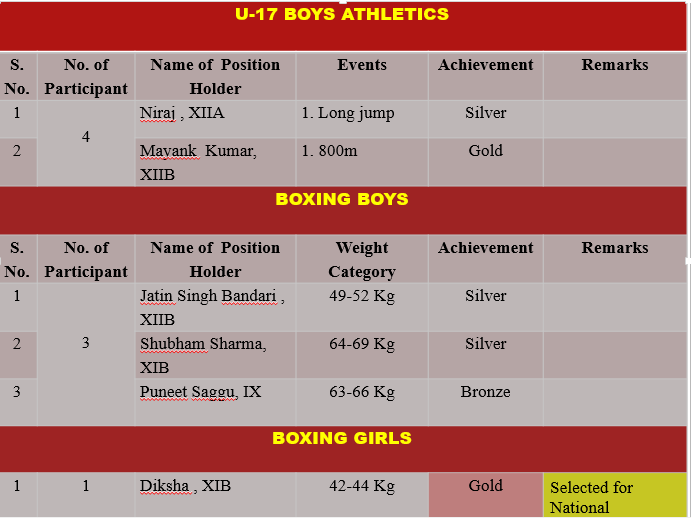 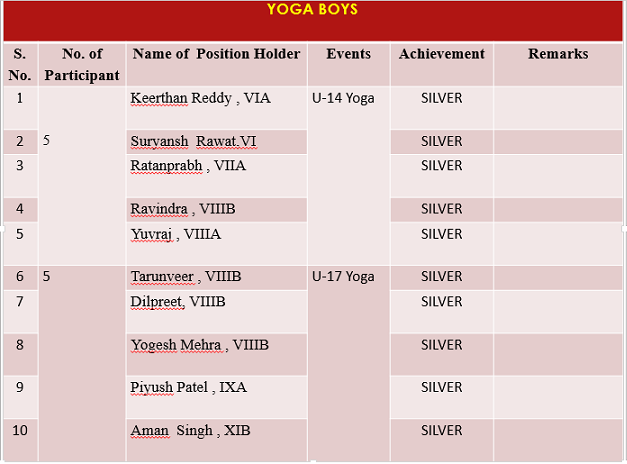 U-19 BOYS ATHLETICSU-19 BOYS ATHLETICSU-19 BOYS ATHLETICSU-19 BOYS ATHLETICSU-19 BOYS ATHLETICSU-19 BOYS ATHLETICSS. No.No. of  ParticipantName of  Position HolderEventsAchievementRemarks14Monu Kumar , XIIB1. Long jump2. High jump3. Triple jump4. 4*100m Relay5. 4*400m RelayGoldGoldGoldSilverSilverSelected for National for the events( Long Jump & Triple Jump)  24Ashwin Manoj Mathew, XIA1. 4*100m Relay2. 4*400m RelaySilverSilver34Dilpreet Singh XIIB1. 4*100m Relay2. 4*400m RelaySilverSilver44Dipanshu , XIIA1. 4*100m Relay2. 4*400m RelaySilverSilverU-19 GIRLS ATHLETICSU-19 GIRLS ATHLETICSU-19 GIRLS ATHLETICSU-19 GIRLS ATHLETICSU-19 GIRLS ATHLETICSU-19 GIRLS ATHLETICS14Anshu Sunariya , XIIB1. Long jump2. 4*100m RelayBronzeBronze24Marya Kumari , XIIA1. 4*100m RelayBronze34Monika, XIIA1. Shot-put2. 4*100m RelayBronzeBronze4Prakashni, XIIB1. 4*100m RelayBronzeU-17 SKATING BOYSU-17 SKATING BOYSU-17 SKATING BOYSU-17 SKATING BOYSU-17 SKATING BOYSU-17 SKATING BOYSS. No.No. of  ParticipantName of  Position HolderEventsAchievementRemarks1 1Sourav Kumar , IX1. 500m2. 1000mBronzeBronzeU-14 SKATING GIRLSU-14 SKATING GIRLSU-14 SKATING GIRLSU-14 SKATING GIRLSU-14 SKATING GIRLSU-14 SKATING GIRLS1 1Gurleen Kaur , VIB1. 500mBronzeU-17 SKATING GIRLSU-17 SKATING GIRLSU-17 SKATING GIRLSU-17 SKATING GIRLSU-17 SKATING GIRLSU-17 SKATING GIRLS3 1Navneet ,X1. 500m2. 1000mBronzeBronzeU-19 TEAKWONDO GIRLS U-19 TEAKWONDO GIRLS U-19 TEAKWONDO GIRLS U-19 TEAKWONDO GIRLS U-19 TEAKWONDO GIRLS U-19 TEAKWONDO GIRLS S. No.No. of  ParticipantName of  Position HolderWeight CategoryAchievementRemarks11Jaswinder Kaur , XIIB55-59 Kg.GoldSelected for NationalU-19 SKATING GIRLSU-19 SKATING GIRLSU-19 SKATING GIRLSU-19 SKATING GIRLSU-19 SKATING GIRLSU-19 SKATING GIRLSU-19 SKATING GIRLS11Tejaswini ,XIIB1.500m(Quad.)2. 1000m(Quad.)Gold